General Education Core Curriculum Revision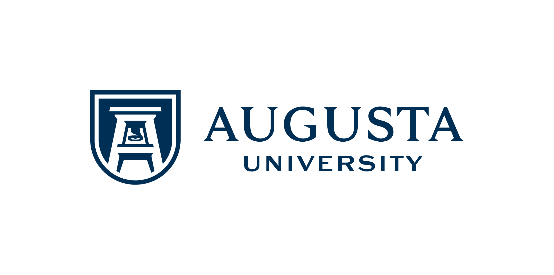 (Template)Directions: The General Education Core Curriculum Revision template is used to modify the current General Education Core Curriculum. For deleting courses, please mark them with a red strike (e.g., INQR 1000: Fundamentals of Academic Inquiry). For adding courses, please mark them in green (e.g., INQR 1000: Fundamentals of Academic Inquiry). Please be sure to update if there are any specialized accreditation requirements that require students to take specific courses, please make a notation next to the course (e.g., PHIL 2030: Introduction to Ethics [Required for ABET accreditation.]) or if there are any courses that would help a student be more successful in the intended major, please make a notation next to the course (e.g., MATH 1401: Elementary Statistics [Preferred]). If you are making revisions to your major, concentration, or free electives, please include both revision templates.Program Name: 													Area A1:  Communication SkillsCourse (Prefix, Number, Title in Catalog)Credit HoursENGL 1101: College Composition I ENGL 1102: College Composition II33Total Credit Hours – Area A16Area A2:  Quantitative SkillsCourse (Prefix, Number, Title in Catalog)Credit HoursDirections: Program must select the most appropriate mathematics pathway.MATH 1001: Quantitative ReasoningMATH 1111: College AlgebraMATH 1113: Precalculus MathematicsMATH 2011: Calculus and Analytical Geometry I(Additional credit hour to be used in Area F.)3334Total Credit Hours – Area A23Area B:  Institutional OptionsCourse (Prefix, Number, Title in Catalog)Credit HoursINQR 1000: Fundamentals of Academic InquiryCOMM 1100: Fundamentals of Human Communication13Total Credit Hours – Area B4Area C:  Humanities, Fine Arts, and EthicsStudent must select two courses with different prefixes for six (6) credit hours. ARAB 1001: Elementary Modern Standard Arabic IARAB 1002: Elementary Modern Standard Arabic IIARAB 2001: Intermediate Modern Standard Arabic IARAB 2002: Intermediate Modern Standard Arabic II(Additional credit hour(s) from ARAB courses to be used as free elective credit.)ART 2010: The Marvel of ArtCHNS 1001: Elementary Chinese ICHNS 1002: Elementary Chinese ICHNS 2001: Intermediate Chinese ICHNS 2002: Intermediate Chinese IIENGL 2060: Introduction to Literature ENGL 2111: World Literature IENGL 2112: World Literature IIENGL 2121: British Literature IENGL 2122: British Literature IIENGL 2130: American LiteratureENGL 2131: American Literature IENGL 2132: American Literature II FILM 1100: Theatre AppreciationFREN 1001: Elementary French IFREN 1002: Elementary French IIFREN 2001: Intermediate French IFREN 2002: Intermediate French IIGRMN 1001: Elementary German IGRMN 1002: Elementary German IIGRMN 2001: Intermediate German IGRMN 2002: Intermediate German IIHUMN 2010: Human Experience and MeaningMUSI 2320: Rock n’ Roll and SocietyPHIL 2010: Introduction to PhilosophyPHIL 2020: Introduction to Critical ThinkingPHIL 2030: Introduction to EthicsSPAN 1001: Elementary Spanish ISPAN 1002: Elementary Spanish IISPAN 2001: Intermediate Spanish ISPAN 2002: Intermediate Spanish IITHEA 1100: Theatre Appreciation4444333333333333333333333333333333333Total Credit Hours – Area C6Area D:  Natural Sciences, Mathematics, and TechnologyDirections: The program must select the most appropriate science pathway.Option I: Non-Science MajorsStudent must select two courses from the following:ASTR 1000: Introduction to the UniverseBIOL 1101: Fundamentals of Biology orBIOL 1107: Principles of Biology I and BIOL 1107L: Principles of Biology I LaboratoryBIOL 1102: Environmental Biology orBIOL 1108: Principles of Biology II and BIOL 1108L: Principles of Biology II LaboratoryCHEM 1151: Survey of Chemistry I orCHEM 1211: Principles of Chemistry I and CHEM 1211L: Principles of Chemistry I LaboratoryCHEM 1152: Survey of Chemistry II orCHEM 1212: Principles of Chemistry II and CHEM 1211L: Principles of Chemistry II LaboratoryGEOG 1112: Introduction to Weather and ClimateGEOL 1121: Introductory Geosciences I: Physical GeologyGEOL 1122: Introductory Geosciences II: Historical GeologyPHSC 1011: Physical SciencePHYS 1111: Introductory Physics I and PHYS 1111L: Introductory Physics I Laboratory orPHYS 2211: Principles of Physics IPHYS 1111: Introductory Physics I and PHYS 1111L: Introductory Physics I Laboratory orPHYS 2212: Principles of Physics IIStudent must select one additional course from the following:MATH 1113: Precalculus MathematicsMATH 1401: Elementary StatisticsMATH 2011: Calculus and Analytical Geometry I(Additional credit hour to be used in Area F or as general elective.)CHEM 1100: Introductory Chemistry: Selected TopicsPHYS 1010: Fundamentals of Physics: Selected TopicsOption II: Science MajorsStudent must select a sequence from the following:BIOL 1107: Principles of Biology I and BIOL 1107L: Principles of Biology I Laboratory andBIOL 1108: Principles of Biology II and BIOL 1108L: Principles of Biology II LaboratoryCHEM 1211: Principles of Chemistry I and CHEM 1211L: Principles of Chemistry I LaboratoryandCHEM 1212: Principles of Chemistry II and CHEM 1211L: Principles of Chemistry II LaboratoryPHYS 1111: Introductory Physics I and PHYS 1111L: Introductory Physics I Laboratory orandPHYS 1111: Introductory Physics I and PHYS 1111L: Introductory Physics I Laboratory orPHYS 2211: Principles of Physics IandPHYS 2212: Principles of Physics IIStudent must select one of the following mathematics courses:MATH 2011: Calculus and Analytical Geometry I(Additional credit hour to be used in Area F or as general elective.)MATH 1401: Elementary Statistics(This options is only available to Biology majors.)Option III: Health Science MajorsStudent must select a sequence from the following:BIOL 1101: Fundamentals of Biology                                                                                              andBIOL 1102: Environmental BiologyBIOL 1107: Principles of Biology I and BIOL 1107L: Principles of Biology I Laboratory andBIOL 1108: Principles of Biology II and BIOL 1108L: Principles of Biology II LaboratoryCHEM 1211: Principles of Chemistry I and CHEM 1211L: Principles of Chemistry I LaboratoryandCHEM 1212: Principles of Chemistry II and CHEM 1211L: Principles of Chemistry II LaboratoryPHYS 1111: Introductory Physics I and PHYS 1111L: Introductory Physics I Laboratory orandPHYS 1111: Introductory Physics I and PHYS 1111L: Introductory Physics I Laboratory orPHYS 2211: Principles of Physics IandPHYS 2212: Principles of Physics IIStudent must select one additional course from the following:MATH 1113: Precalculus MathematicsMATH 1401: Elementary StatisticsMATH 2011: Calculus and Analytical Geometry I(Additional credit hour to be used in Area F or as general elective.)CHEM 1100: Introductory Chemistry: Selected TopicsPHYS 1010: Fundamentals of Physics: Selected Topics44444444444444444334334444444443444444444433433Total Credit Hours – Area D11Area E:  Social Sciences POLS 1101: Introduction to American Government(Meets legislative requirement for the Constitution of the United States and the Constitution of Georgia.)Student must select one course from the following:HIST 2111: United States to 1877HIST 2112: United States since 1877(Either course meets legislative requirement for the history of the United States and the history of Georgia.)Student must select one course from the following:ANTH 2011: Cultural AnthropologyECON 1810: Introduction to EconomicsPSYC 1101: Introduction to General PsychologySOCI 1101: Introduction to SociologyStudent must select one course from the following: ANTH 1102: Introductory AnthropologyANTH 2011: Cultural AnthropologyECON 1810: Introduction to EconomicsECON 2105: MacroeconomicsECON 2106: MicroeconomicsGEOG 1111: World GeographyHIST 1111: Pre-Modern World CivilizationHIST 1112: Modern World CivilizationHIST 2111: United States to 1877HIST 2112: United States since 1877POLS 2401: Introduction to Global IssuesPYSC 1101: Introduction to General PsychologyPSYC/SOCI 1103: Introduction to Behavioral and Social SciencePSYC 2150: Introduction to Human DiversitySOCI 1101: Introduction to SociologySOCI 1160: Social Problems AnalysisSOCI 2241: Social and Cultural Diversity333333333333333333333333Total Credit Hours – Area E12Total Credit Hours – Areas A - E42